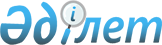 Об установлении повышенных на двадцать пять процентов должностных окладов и тарифных ставок специалистам в области здравоохранения, социального обеспечения, образования, культуры и спорта, являющимся гражданскими служащими и работающим в сельской местности
					
			Утративший силу
			
			
		
					Решение маслихата Денисовского района Костанайской области от 24 декабря 2018 года № 239. Зарегистрировано Департаментом юстиции Костанайской области 26 декабря 2018 года № 8195. Заголовок - в редакции решения маслихата Денисовского района Костанайской области от 5 мая 2020 года № 29. Утратило силу решением маслихата Денисовского района Костанайской области от 12 мая 2021 года № 33
      Сноска. Утратило силу решением маслихата Денисовского района Костанайской области от 12.05.2021 № 33 (вводится в действие по истечении десяти календарных дней после дня его первого официального опубликования).

      Сноска. Заголовок – в редакции решения маслихата Денисовского района Костанайской области от 05.05.2020 № 29 (вводится в действие по истечении десяти календарных дней после дня его первого официального опубликования).
      В соответствии с пунктом 9 статьи 139 Трудового кодекса Республики Казахстан от 23 ноября 2015 года, пунктом 4 статьи 18 Закона Республики Казахстан от 8 июля 2005 года "О государственном регулировании развития агропромышленного комплекса и сельских территорий", Денисовский районный маслихат РЕШИЛ:
      1. Установить повышенные на двадцать пять процентов должностные оклады и тарифные ставки специалистам в области здравоохранения, социального обеспечения, образования, культуры и спорта, являющимся гражданскими служащими и работающим в сельской местности, по сравнению с окладами и ставками гражданских служащих, занимающихся этими видами деятельности в городских условиях.
      Сноска. Пункт 1 – в редакции решения маслихата Денисовского района Костанайской области от 05.05.2020 № 29 (вводится в действие по истечении десяти календарных дней после дня его первого официального опубликования).


      2. Признать утратившими силу следующие решения Денисовского районного маслихата:
      1) "Об установлении повышенных на двадцать пять процентов окладов и тарифных ставок специалистам социального обеспечения, образования, культуры, спорта и ветеринарии, работающим в сельских населенных пунктах" от 20 сентября 2013 года № 61 (опубликовано 1 ноября 2013 года в газете "Наше время", зарегистрировано в Реестре государственной регистрации нормативных правовых актов под № 4241);
      2) "О внесении изменений в решение маслихата от 20 сентября 2013 года № 61 "Об установлении повышенных на двадцать пять процентов окладов и тарифных ставок специалистам социального обеспечения, образования, культуры, спорта и ветеринарии, работающим в сельских населенных пунктах" от 27 июня 2014 года № 50 (опубликовано 1 августа 2014 года в информационно – правовой системе "Әділет", зарегистрировано в Реестре государственной регистрации нормативных правовых актов под № 4941).
      3. Настоящее решение вводится в действие по истечении десяти календарных дней после дня его первого официального опубликования.
					© 2012. РГП на ПХВ «Институт законодательства и правовой информации Республики Казахстан» Министерства юстиции Республики Казахстан
				